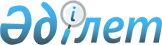 Әскери міндеттілерді әскери оқу-жаттығу жиындарына шақыру туралыҚазақстан Республикасы Үкіметінің 2013 жылғы 4 наурыздағы № 205 қаулысы

      «Әскери қызмет және әскери қызметшілердің мәртебесі туралы» 2012 жылғы 16 ақпандағы Қазақстан Республикасы Заңының 33-бабына сәйкес Қазақстан Республикасының Үкіметі ҚАУЛЫ ЕТЕДІ:



      1. 2013 жылы әскери оқу-жаттығу жиындарын өткеру үшін осы қаулыға қосымшаға сәйкес санда әскери міндеттілер заңнамада белгіленген тәртіппен шақырылсын.



      2. Осы қаулы алғашқы ресми жарияланған күнінен бастап күнтізбелік он күн өткен соң қолданысқа енгізіледі.      Қазақстан Республикасының

      Премьер-Министрі                                     С. Ахметов

Қазақстан Республикасы 

Үкіметінің       

2013 жылғы 4 наурыздағы

№ 205 қаулысына    

қосымша         

2013 жылы әскери оқу-жаттығу жиындарына шақырылатын әскери

міндеттілердің саны
					© 2012. Қазақстан Республикасы Әділет министрлігінің «Қазақстан Республикасының Заңнама және құқықтық ақпарат институты» ШЖҚ РМК
				Р/с

№АтауыӘскери міндеттілердің саныӨткізу кезеңі1Қазақстан Республикасы Қорғаныс министрлігі8000наурыз – желтоқсан2Қазақстан Республикасы Төтенше жағдайлар министрлігі15қыркүйекЖиыны:Жиыны:8015наурыз – желтоқсан